信号分离装置（A题）一、任务 设计并制作信号分离装置，如图1所示。一台双路输出信号源输出2路周期信号A和B（频率范围：20kHz ~100kHz，且f A＜f B；峰峰值均为1V），经增益为1的加法器产生混合信号C，信号C通过分离电路分离出信号A’和B’。要求信号A’和B’相比信号A和B波形无失真，A’和A、B’和B的波形在示波器上能连续稳定同频显示。 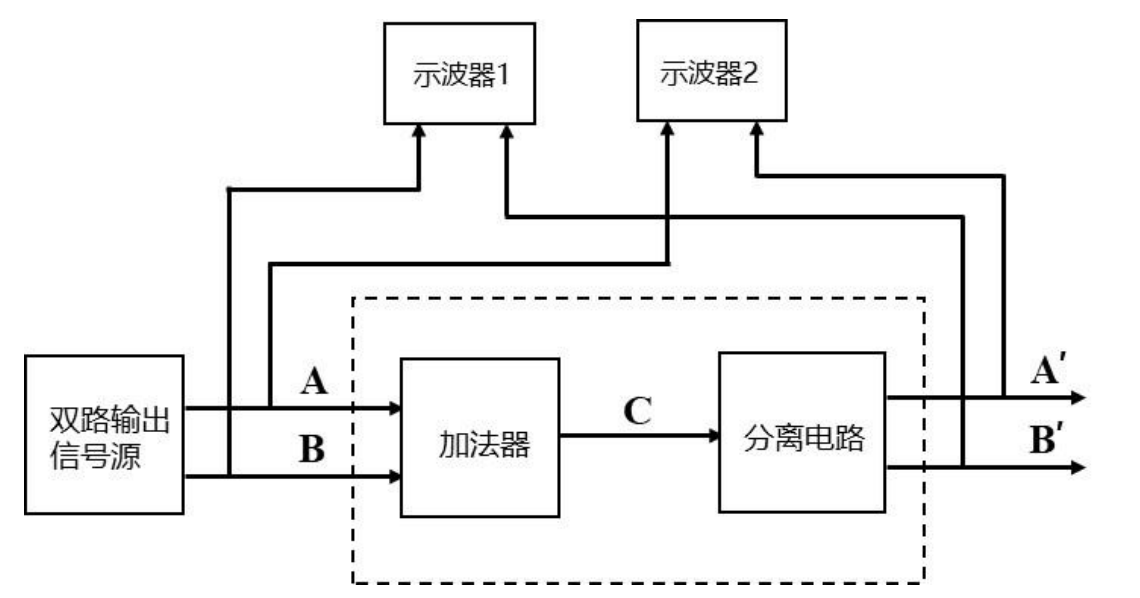 图 1 信号分离装置框图二、要求 1．基本要求 （1）制作增益为1的加法器，实现C=A+B。 （2）信号A和B均为正弦波，f A =50kHz，f B =100kHz。要求装置能正确分离出信号A’和B’，且峰峰值均不小于1V。 （3）信号A和B均为正弦波，频率分别为10kHz的整数倍。要求装置能正确分离出信号A’和B’，且峰峰值均不小于1V。 2．发挥部分 （1）信号A和B分别为正弦波或三角波，频率分别为5kHz的整数倍。要求装置能正确分离出信号A’和B’，且峰峰值均不小于1V。 （2）发挥部分（1）中，信号A和B均为正弦波，且f B是f A的整数倍。要求装置能设置并控制信号B’与A’的初相位差，范围0°~180°，设置分辨率5°，误差绝对值不大于5°。 （3）其他。 三、说明 （1）预留信号A、B、C、A’和 B’测试端口。 （2）“加法器”为独立电路板，由移动电源供电，其与“分离电路”只有信号C和地线连接，两者不得存在其他连线或通信方式，否则不予测试。 （3）“分离电路”可配有唯一 1 个启动键。每项信号分离测试时，设置信号源参数过程中不允许触碰“分离电路”，参数设置完毕后，允许按一次启动键，后续无人工干预。信号分离时间不大于20s。 （4）发挥部分（2）中，令信号A’为sinωA’t，信号B’为sin(ωB’t+φ)，本题定义φ为信号B’与A’ 的初相位差（参见图 2）。测试时，设置信号源参数和初相位差后，允许按一次启动键，后续无人工干预。完成时间不大于20s。 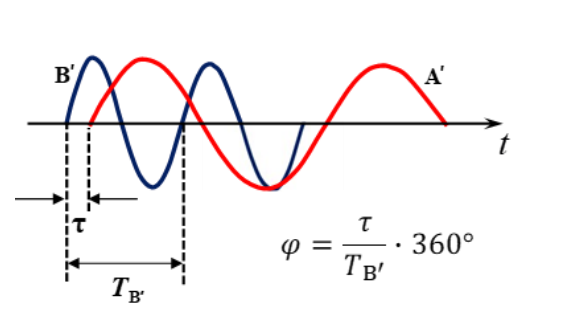 图 2 初相位差图示（5）“稳定同频显示”的测试方法：设置信号A为示波器触发源，调节水平扫描速度使得示波器上显示4~8个周期的信号A波形，此时观测信号A’波形应与信号A同频率、不失真，稳定显示不漂移。 四、评分标准电流信号检测装置 （B题）一、任务 如图1所示，由任意波信号发生器产生的信号经功率放大电路驱动后，通过导线连接10Ω电阻负载，形成一电流环路；设计一采用非接触式传感的电流信号检测装置，检测环路电流信号的幅度及频率，并将信号的参数显示出来。图1  电流信号检测连接图二、要求设计一功率放大电路，当输入正弦信号频率范围为50Hz~1kHz时, 要求流过10Ω负载电阻的电流峰峰值不小于1A，要求电流信号无失真。 （25分）用漆包线绕制线圈制作电流传感器以获取电流信号；设计电流信号检测分析电路，测量并显示电流信号的峰峰值及频率。                （15分）被测正弦电流峰峰值范围为10mA~1A，电流测量精度优于5%，频率测量精度优于1%                                              （25分）任意波信号发生器输出非正弦信号时，基波频率范围为50Hz~200Hz，测量电流信号基波频率，频率测量精度优于1%；测量基本及各次谐波分量的幅度（振幅值），电流谐波测量频率不超过1kHz，测量精度优于5%。  （25分）其他。                                                （10分）三、说明（1）为提高电流传感器的灵敏度，可用用漆包线在锰芯磁环上绕制线圈，制作电流传感器。（2）在锰芯磁环上绕N2匝导线，将流过被测电流的导线从磁环中穿过（N1=1），构成电流传感器。四、评分标准物品分拣搬送装置 （C题）一、任务 在一个以木条（截面不大于3cm×4cm，木质本色）围成的100cm×150cm的A区域内，散落着边长均为4cm的正方体。设计一自动物体搬运系统，能够快速将这些正方体移至指定区域。A区域的颜色为白色，B区域为黑色，C区域为红色。 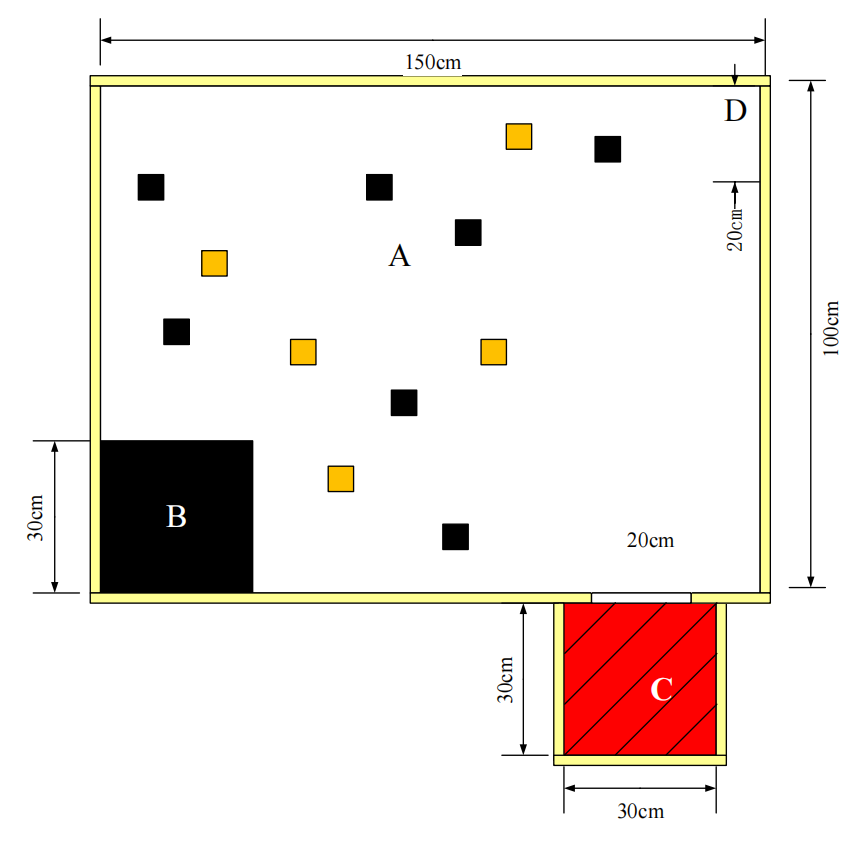 二、要求 （1） 在 A 区域内任意放置了 12 只黑色正方体，以最快的速度将这些正方体移送到 B 区域，完成时间不得超过 180 秒； （24 分） （2） 将 A 区域的 12 只黑色正方体以最快的速度移送到红色 C 区域；完成时间不得超过 180 秒； （26 分） （3） A 区域 12 只正方体中有桔黄色与黑色两种颜色，以最快的速度将桔黄色正方体移送到红色 C 区域； （20 分） （4） 将 A 区域中的正方体改为乒乓球，仍然有桔黄与黑色两种颜色，以最快的速度将桔黄色乒乓球移送到红色 C 区域； （25 分） （5） 其他。 （5 分） 三、说明 （1）A、B、C 各区域地面及围栏的高度都是 3cm，A与B之间无间隔，C与A之间的边界木条有一个长度为20cm的缺口； （2）搬运物品过程中不得人为干预（如遥控等）； （3）开始搬运物品前，不得设置搬运物体的数量；运动机构需从右上方指定位置D处开始启动； （4）正方体可采用木质 PVC、泡沫或其他轻质非金属材料，不得含磁性物质，重量不超过 40 克； （5）不限制移送物品执行机构的形式及搬运方式；执行机构可以进入A、B、C各区域； （6）在要求（3）及（4）中，误搬黑色物体或乒乓球到C区扣分； （7）B、C 区域的颜色如下：红色（R=255、G=0、B=0），黑色（R=0、G=0、B=0）； （8）乒乓球采用彩色乒乓球中桔黄色和黑色（或比赛用标准桔黄及用黑色喷涂的乒乓球）；正方体的颜色尽量接近乒乓球的颜色。 （9）测试时，场地和被搬运物自备。四、评分标准设计报告项  目 主要内容分数 设计报告方案论证比较与选择，方案描述3设计报告理论分析与计算信号分离及移相理论与方法6设计报告电路与程序设计电路设计，程序设计6设计报告测试方案与测试结果测试方案及测试条件，测试结果及其完整性，测试结果分析3设计报告设计报告结构及规范性摘要，设计报告正文的结构，图表的规范性2设计报告合计合计20基本要求完成第（1）项完成第（1）项6基本要求完成第（2）项完成第（2）项22基本要求完成第（3）项完成第（3）项22基本要求合计合计50发挥部分 完成第（1）项 完成第（1）项 32发挥部分 完成第（2）项 完成第（2）项 12发挥部分 其他其他6发挥部分 总分总分50测试总分测试总分120设计报告项  目 主要内容分数 设计报告系统方案方案描述、比较与选择 4设计报告理论分析与计算电流测量方法谐波分量测量方法5设计报告电路设计电路设计5设计报告测试方案与测试结果测试方案测试结果完整性测试结果分析4设计报告设计报告结构及规范性摘要、报告正文结构、公式、图表的完整性和规范性2设计报告合计合计20基本要求完成第（1）项完成第（1）项25基本要求完成第（2）项完成第（2）项15基本要求完成第（3）项完成第（3）项25基本要求完成第（4）项完成第（4）项25基本要求完成第（5）项 完成第（5）项 10基本要求合计合计100测试总分测试总分120设计报告项  目 主要内容分数 设计报告方案论证系统结构及实现方法论证3设计报告理论分析与计算机械机构及电路设计5设计报告电路与程序设计物品辨识及搬运机构运动控制方法 5设计报告测试方案与测试结果系统测试 5设计报告设计报告结构及规范性摘要，正文结构规范，图表的完整与准确性 2设计报告合计合计20基本要求完成第（1）项完成第（1）项24基本要求完成第（2）项完成第（2）项26基本要求完成第（3）项完成第（3）项20基本要求完成第（4）项完成第（4）项25基本要求完成第（5）项 完成第（5）项 5基本要求合计合计100测试总分测试总分120